ТЕРРИТОРИАЛЬНЫЙ ОРГАН ФЕДЕРАЛЬНОЙ СЛУЖБЫ ГОСУДАРСТВЕННОЙ СТАТИСТИКИ ПО КАЛУЖСКОЙ ОБЛАСТИ
(КАЛУГАСТАТ)Марата ул., д.7, г. Калуга, 248000, Тел.: (4842) 54-75-90, факс: (4842) 72-06-72, http://kalugastat.gks.ru; E-mail: kalugastat@gks.ruПресс-релиз12 мая 2023 года Основные показатели социально-экономического положения
Калужской областиПромышленность. Индекс промышленного производства 
за I квартал 2023 года по сравнению с I кварталом
2022 года составил 81,2%. Повысился индекс в секторе обеспечения электрической энергией, газом и паром, кондиционирования воздуха – на 35,5%. Снизился индекс промышленного производства в организациях по добыче полезных ископаемых на 10,8%, в организациях водоснабжения, водоотведения, организациях сбора и утилизации отходов, деятельности 
по ликвидации загрязнений – на 15,8%, в секторе обрабатывающих производств – на 20,8%. 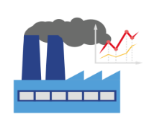 Сельское хозяйство. Объем производства продукции сельского хозяйства в марте 2023 года составил 4 млрд 347 млн рублей, 
в I квартале 13 млрд 733 млн рублей (в фактических ценах) 
и увеличился (в сопоставимой оценке) по сравнению с I кварталом 2022 года 
на 0,1% (в I квартале 2022 года – увеличился на 4,2%).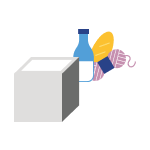 Строительство. Объем работ, выполненных по виду деятельности «Строительство», в марте 2023 года составил 5 млрд 355 млн рублей или 115,6% (в сопоставимых ценах) к марту 2022 года, в I квартале 2023 года –
13 млрд 670 млн рублей или 98,8% к соответствующему периоду прошлого года.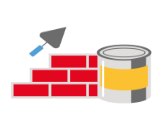 В марте 2023 года организациями всех форм собственности построено 599 новых квартир, в I квартале 2023 года – 3066.Торговля. Оборот розничной торговли в марте 2023 года составил 
21 млрд 963 млн рублей или 94,9% (в сопоставимых ценах) 
к марту 2022 года, в I квартале 2023 года - 62 млрд 226 млн рублей или 92,9%
к соответствующему периоду предыдущего года.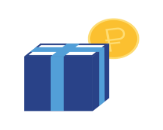 Цены. Индекс потребительских цен и тарифов на товары и услуги в марте 2023 года по отношению к февралю составил 100,7%, по отношению к декабрю 2022 года – 102%.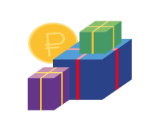 Уровень жизни. Среднемесячная начисленная заработная плата 
в феврале 2023 года составила 52794,4 рубля – на 11,8% больше, чем 
в феврале 2022 года.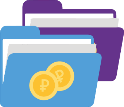 Рынок труда. Численность рабочей силы (экономически активного 
населения) в декабре 2022 года – феврале 2023 года (в среднем за 
последние три месяца), по итогам обследования рабочей силы, 
составила 556,4 тыс. человек, в том числе 538,1 тыс. человек или 96,7% от численности рабочей силы, были заняты в экономике и 18,3 тыс. человек (3,3%) не имели занятия, но активно его искали (в соответствии 
с методологией Международной Организации Труда они классифицируются как безработные).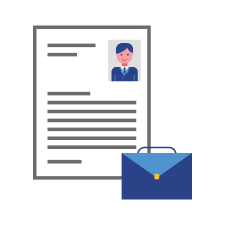 Население. Показатели естественного движения населения 
в январе-феврале 2023 года сложились следующим образом: число родившихся составило 1247 человек, умерших - 2372 человека, естественная убыль составила 1125 человек.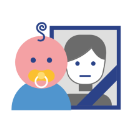 КАЛУГАСТАТМорозова Ольга Анатольевна 8(4842) 59 13 31Отдел сводных статистических работи общественных связейПри использовании материала 
ссылка на Калугастат обязательна